РАСПИСАНИЕ ЗАНЯТИЙ ВНЕУРОЧНОЙ ДЕЯТЕЛЬНОСТИ ГБОУ СОШ №3 им. М.Ф. Леонова с. Приволжье1 ИЮНЯ ПОНЕДЕЛЬНИК1-4 класс5 класс6 класс7 класс8 класс9 класс10 классУрокВремяСпособПредмет, мероприятиеТема занятияРесурсФорма представления  отчета19.00-9.30Он-лайн подключение/С помощью ЭОРДинамическая пауза, Измайлова О.Ю.Игры с веселой компанией.Времена года, одежда.Просмотреть ресурсhttp://www.youtube.com/watch?v=i9rWCoapbZYфотоотчетВремя на настройку он-лайн подключенияВремя на настройку он-лайн подключенияВремя на настройку он-лайн подключенияВремя на настройку он-лайн подключения29.50-10.20Он-лайн подключение/С помощью ЭОРОстров дружбыМир глазами  детейПросмотр спектакля «Цветик-семицветик»https://www.culture.ru/events/672668/spektakl-cvetik-semicvetikпрочитать книгу «Цветик-семицветик»фотоотчет312.00-14.00С помощью ЭОРЗанятия по интересамТворческий проект «Что такое лето», посвященный Дню защиты детейГБОУ ДО СО СДДЮТhttps://vk.com/moei_rossiiфотоотчетУрокВремяСпособПредмет, мероприятиеТема занятияРесурсФорма представления  отчета19.00-9.30С помощью ЭОРОткрытый фотоконкурсКоролева С.В.Фруктово-ягодно-цветочный портрет 2020
Для участия в конкурсе нужно выполнить простые условия: 
Быть участником группы: https://vk.com/event195454921
Сделать репост этой записи 
Загрузить фотографии конкурсных работ в альбомы (строго по возрасту) с 1 до 19 июня! 
https://vk.com/album-195454921_272678683 
https://vk.com/album-195454921_272687229 
https://vk.com/album-195454921_272687236 
https://vk.com/album-195454921_272687239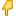 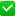 Не предусмотрено29.50-10.20С помощью ЭОРПДДКоролева С.В.Онлайн-тестированиеОнлайн-тестирование по ПДД для
учащихся 7-12 лет
https://docs.google.com/forms/d/e/1FAIpQLScYyK6QSXt-e78Dh79MWhzsbT_FRXIA6SYupO0yMm6LprfIog/viewformФотоотчет о прохождении312.00-14.00С помощью ЭОРКванториум -63 регионИнженерные каникулыЗапись на обучающие мини-курсы, мастер-классы, мероприятия Инженерных каникул будет открыта с 29 мая 2020г. на ресурсе: https://sites.google.com/view/kvantoleto2020 Не предусмотреноУрокВремяСпособПредмет, мероприятиеТема занятияРесурсФорма представления  отчета19.00-9.30С помощью ЭОРМир вокругЧернобровкина О.И.Техника безопасности на дорогахПросмотреть ресурс: https://cloud.mail. ru/public/2Cub/22ou9c3yXНе предусмотрено29.50-10.20С помощьюЭОРКлассный час,виртуальная экскурсияЧернобровкина О.И.Музей-панорама Сталинградской битвы
http://vm1.culture.ru/vtour/tours/muzey_panorama_stal..Не предусмотрено312.00-14.00С помощьюЭОРТворческий проект «Что такое лето», посвященный Дню защиты детей Занятия по интересам. ГБОУ ДО СО СДДЮТhttps://vk.com/club75619280Не предусмотреноУрокВремяСпособПредмет, мероприятиеТема занятияРесурсФорма представления  отчета19.00-9.30С помощьюЭОРОФПРожнова Л.Н.#Тренируемся дома# Тренировка футболиста дома . Выполнить упражнения или придумать свою разминку.https://yandex.ru/video/preview/?filmId=7048002659977476375&text=Тренировка%20футболиста%20дома&path=wizard&parent-reqid=1590381682176452-857968057846334403100130-production-app-host-man-web-yp-94&redircnt=1590381689.1          «Я пою про этот ветер». Включаем видео и учим движения. В конце июня снимаем видео как мы танцуем дома, делаем домашний  флешмоб !!!https://yandex.ru/video/preview/?filmId=13173397225419612538&text=Артек%20-%20новая%20волна%20%28флэшмоб%20в%20ялте%29&path=wizard&parent-reqid=1590354036044468-626892133972179622800254-production-app-host-sas-web-yp-193&redircnt=1590354045.1Ссылка на аудио запись танца (фонограмма)https://ipleer.com/q/я+пою+про+этот+ветер/Видео и фотоотчет о проделанных упражнениях.29.50-10.20С помощьюЭОРКлассный час,виртуальная экскурсияВоронина О.П.Музей-панорама Сталинградской битвы
http://vm1.culture.ru/vtour/tours/muzey_panorama_stal..Не предусмотрено312.00-14.00С помощьюЭОРТворческий проект «Что такое лето», посвященный Дню защиты детей Занятия по интересам. ГБОУ ДО СО СДДЮТhttps://vk.com/club75619280Не предусмотреноУрокВремяСпособПредмет, мероприятиеТема занятияРесурсФорма представления  отчета19.00-9.30С помощьюЭОРИнформационная безопасностьКаширина И.В.Защитим себя в интернетеПройти по ссылке:http://www.theomniguild.com/kak-zashhitit-sebya-v-internete.htmlНе предусмотрено29.50-10.20С помощьюЭОРВнеклассное мероприятиеЯшина Т. Н. Права ребенка.Пройти по ссылке:https://mosmetod.ru/files/projects/klassni_chas/Prava_Konvenciya/pravo_prezi.pdfНе предусмотрено312.00-14.00С помощьюЭОРКружковое занятиеЗанятие по интересам.Учимся играть в шахматыПройти по ссылке:https://yandex.ru/video/preview/?filmId=16444696576782925995&text=как+научиться+играть+в+шахматы+для+начинающих+с+картинкамиФотоотчет о просмотре мероприятияУрокВремяСпособПредмет, мероприятиеТема занятияРесурсФорма представления  отчета19.00-9.30С помощьюЭОРВнеклассное мероприятиеЯшина Т. Н. Права ребенка.Пройти по ссылке:https://mosmetod.ru/files/projects/klassni_chas/Prava_Konvenciya/pravo_prezi.pdfНе предусмотрено29.50-10.20С помощьюЭОРВнеклассное занятиеЯшина Т.Н.Путь к успеху.Пройти по ссылке:https://mosmetod.ru/files/projects/klassni_chas/Puti_k_uspehu/Prezent.pdfФотоотчет о просмотре мероприятия312.00-14.00С помощьюЭОРКружковое занятиеЗанятие по интересам.Учимся играть в шахматыПройти по ссылке:https://yandex.ru/video/preview/?filmId=16444696576782925995&text=как+научиться+играть+в+шахматы+для+начинающих+с+картинкамиНе предусмотреноУрокВремяСпособПредмет, мероприятиеТема занятияРесурсФорма представления  отчета19.00-9.30С помощью ЭОРОткрытый фотоконкурсКоролева С.В.Фруктово-ягодно-цветочный портрет 2020
Для участия в конкурсе нужно выполнить простые условия: 
Быть участником группы: https://vk.com/event195454921
Сделать репост этой записи 
Загрузить фотографии конкурсных работ в альбомы (строго по возрасту) с 1 до 19 июня! 
https://vk.com/album-195454921_272678683 
https://vk.com/album-195454921_272687229 
https://vk.com/album-195454921_272687236 
https://vk.com/album-195454921_272687239Не предусмотрено29.50-10.20С помощьюЭОРЖизнь ученических сообществВоронина О.П.Цифровой урок "Профессии будущего"
 http://fondstrana.ru/futureskills.Фотоотчет о просмотре мероприятия ВК312.00-14.00С помощью ЭОРКванториум -63 регионИнженерные каникулыЗапись на обучающие мини-курсы, мастер-классы, мероприятия Инженерных каникул будет открыта с 29 мая 2020г. на ресурсе: https://sites.google.com/view/kvantoleto2020Не предусмотрено